
ИСКОВОЕ ЗАЯВЛЕНИЕо разделе наследственного имущества      «___»_________ ____ г. умер  _________ (ФИО умершего). После его смерти открылось наследство, состоящее из _________ (указать состав наследственного имущества).          Я являюсь наследником ___ (очередь наследования) после смерти _________ (ФИО умершего) на основании _________ (указать основания наследования, по закону или завещанию). Кроме меня наследниками являются _________ (ФИО и степень родства с умершим всех наследников).         При обращении к нотариусу для оформления свидетельства о праве на наследство между наследниками возник спор о разделе наследственного имущества _________ (указать, в чем заключается спор о наследстве, какой вариант раздела наиболее предпочтителен, и почему такой вариант должен быть принят судом).      Наследники не могут добровольно договориться о разделе наследственного имущества, в связи с чем я вынужден обратиться в суд для определения долей каждого наследника.      На основании изложенного, руководствуясь статьями 131-132 Гражданского процессуального кодекса РФ,Прошу:Разделить наследственное имущество, оставшееся после смерти _________ (ФИО умершего, дата смерти), выделив истцу следующее имущество: _________ (указать перечень имущества), выделив ответчику следующее имущество: _________ (указать перечень имущества).Перечень прилагаемых к заявлению документов (копии по числу лиц, участвующих в деле):Копия искового заявленияДокумент, подтверждающий уплату государственной пошлиныСвидетельство о смерти наследодателяСвидетельство о праве на наследствоДокументы, подтверждающие право наследованияДокументы на наследственное имуществоДата подачи заявления «___»_________ ____ г.                   Подпись истца _______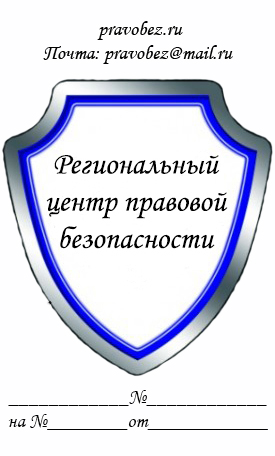 В _____________________________
(наименование суда)
Истец: _________________________
(ФИО полностью, адрес)
Ответчик: ______________________
(ФИО полностью, адрес)
Цена иска ______________________
(вся сумма из требований)